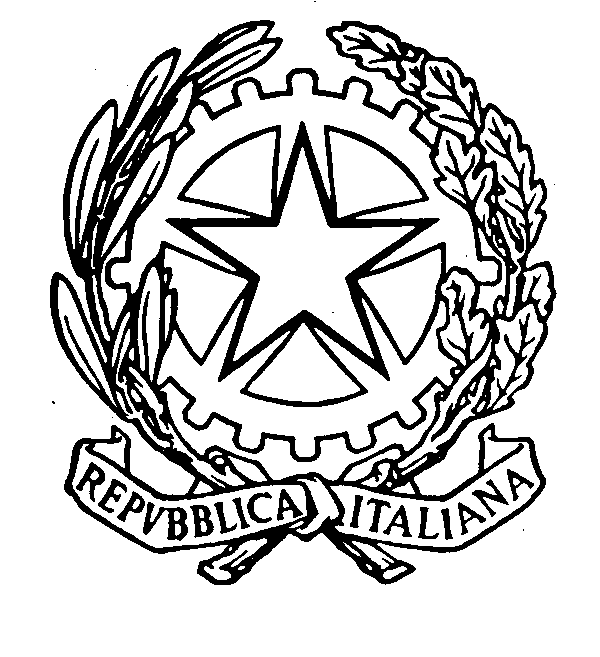 Scuola Secondaria di I Grado“L. MURIALDO”Via Ordona Lavello s.n.c., 71121 - FoggiaSCHEDA DI CERTIFICAZIONE DELLE COMPETENZEAL TERMINE DEL PRIMO CICLO DI ISTRUZIONE Il Dirigente ScolasticoVisti 	gli atti d’ufficio relativi alle valutazioni espresse dagli insegnanti e ai giudizi definiti dal Consiglio di classe in sede di scrutinio finale; Tenuto conto 	del percorso scolastico ed in riferimento al Profilo dello studente al termine del primo ciclo di istruzione; CERTIFICAche l’alunn ….……………………………………………………………………..., nat … a …………….…………... il ……………………………….., ha frequentato nell’anno scolastico …./…. la classe. .. sez. …, con orario settimanale di …..ore;che ha raggiunto i livelli di competenza di seguito illustrati. Foggia, 	Il Dirigente Scolastico	Dott.ssa Ida La SalandraLivelloIndicatori esplicativiA – Avanzato L’alunno/a svolge compiti semplici in situazioni nuove, in modo autonomo.B – Intermedio L’alunno/a svolge compiti semplici in situazioni note, in modo autonomo.C – BaseL’alunno/a, se opportunamente guidato/a svolge compiti semplici anche in situazioni nuove.D – InizialeL’alunno/a, se opportunamente guidato/a, svolge compiti semplici in situazioni note.Competenze chiave europeeCompetenze dal Profilo dello studente al termine del primo ciclo di istruzioneDiscipline coinvolteLivello1Comunicazione nella madrelingua o lingua di istruzioneComprende e interagisce con l’ambiente circostante.Ascolta e presta attenzione per tempi brevi, comprende semplici messaggi comunicativi.Si esprime con parole e suoni secondo le modalità e i linguaggi che gli sono più congeniali.Copia, riproduce e ripassa parole o semplici frasi.Tutte le discipline, con particolare riferimento a italiano.2Comunicazione nelle lingue straniereRiconosce e ripete semplici termini della lingua straniera.Associa parole ad immagini.Agisce sulla base di apprendimenti mnemonici in contesti noti e strutturati.Tutte le discipline, con particolare riferimento alle lingue straniere.3Competenza matematica e competenze di base in scienza e tecnologia.Classifica e raggruppa elementi secondo criteri funzionali all’adattamento quotidiano.Conta e opera con oggetti concreti.Riconosce semplici figure geometriche e colora negli spazi.Conosce i principali fenomeni di natura fisica, legati all’esperienza della persona.Assume comportamenti adeguati in presenza di fenomeni di natura fisica, chimica e biologica legati all’esperienza.Riconosce le funzioni di alcuni oggetti e i materiali di cui sono costituiti.Tutte le discipline, con particolare riferimento a matematica, scienze e tecnologia. 4Competenze digitaliAccende e spegne il computer.Usa la tastiera per scrivere lettere, parole o semplici frasi.Associa il simbolo alla funzione.Usa gli strumenti tecnologici in modo finalizzato.Tutte le discipline, con particolare riferimento a tecnologia.5Imparare ad impararePossiede conoscenze essenziali ed elementari nozioni di base, funzionali ai nuovi apprendimenti.Applica la percezione dello spazio per individuare la propria posizione nell’ambiente di vita e per compiere un percorso consapevole. Si orienta nel tempo, se riferito al suo vissuto personale ed emotivo.Coglie gli stimoli dell’ambiente e ripete per imitazione un’azione.Elabora gli stimoli dell’ambiente e risponde ad essi in modo coerente.Tutte le discipline.6Competenze sociali e civiche Comprende e applica le principali regole di convivenza.Riconosce e rispetta i ruoli.Interagisce e collabora con gli altri.Manifesta capacità di autocontrollo emotivo e comportamentale.Tutte le discipline.7Spirito di iniziativa e imprenditorialitàCompie azioni intenzionali.Agisce per un obiettivo dichiarato.Cerca la soluzione ad un problema pratico.Sa chiedere aiuto.Tutte le discipline.8Consapevolezza ed espressione culturalePercepisce suoni, immagini e parole.Produce suoni e immagini, applicando semplici tecniche.Ha consapevolezza e controllo del proprio corpo.Esprime emozioni e sensazioni con il corpo.Tutte le discipline.9L’alunn… ha inoltre mostrato significative competenze nello svolgimento di attività scolastiche e/o extrascolastiche, relativamente a:  ..............................................................................................................................................................................................................................................L’alunn… ha inoltre mostrato significative competenze nello svolgimento di attività scolastiche e/o extrascolastiche, relativamente a:  ..............................................................................................................................................................................................................................................L’alunn… ha inoltre mostrato significative competenze nello svolgimento di attività scolastiche e/o extrascolastiche, relativamente a:  ..............................................................................................................................................................................................................................................